 PROGRAMA DE SCHOOL READINESS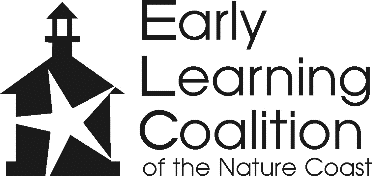 ATESTACIÓN DE INGRESOS DE MANUTENCIÓN DE HIJOS
El Programa de School Readiness requiere que los clientes presenten un comprobante de ingresos de manutención de hijos. Los formularios preferidos para documentar los ingresos de manutención de hijos son: (1) Registros de pago de la corte, (2) Registros de pagos de Child Support Enforcement o (3) una declaración del padre ausente que incluye todo lo siguiente: nombre del padre, dirección, número de teléfono, número de seguro social o número de licencia de conducir, el total de cada pago recibido en las últimas seis semanas, la fecha de cada pago y el formulario de cada pago (efectivo, cheque o giro postal). Si no se envía ninguno de los formularios preferidos, el cliente debe completar y enviar la atestación a continuación indicando la razon por la cual , no estan disponible los tres formularios preferidos Por favor, conteste a las siguientes preguntas:Desea recibir informacion sobre los servicios de Cumplimiento de Manutencion Infanitil?   ____ Si _____ no¿Existe una orden en la Corte de Manutención de Hijos para su nino (s)?      _____ Si      _______ No	Si, Número de Caso _________________________    No (pase al numero 3) ________¿Has recibido pagos de Manutención de Hijos para sus ninos en las ultimas 4 semanas? Si ______ No______                  Cuanto has recibido?    ______________________                                                                             ¿Tiene la intención de seguir una orden de la Corte o servicios a través de los servicos de Manutencion de Hijos?       ____ Si ______ NoATESTACIÓN: Adjunte páginas adicionales según sea necesario.Indique la razon por la cual no se envió los registros de pago del la Corte para verificar los ingresos de manutención de hijos: _________________________________________________________________________________________________________________________________________________________________________________________________________________________________________________________________________________________________________________________________________________________________________________________________________Indique la razon por la cual no se envió los registros de pago de Child Support Enforcement para verificar los ingresos de manutención de hijos: _________________________________________________________________________________________________________________________________________________________________________________________________________________________________________________________________________________________________________________________________________________________________________________________________________Indique la razón por la cual no se envió una declaración del padre ausente para verificar los ingresos de manutención de hijos: _________________________________________________________________________________________________________________________________________________________________________________________________________________________________________________________________________________________________________________________________________________________________________________________________________ Marque aquí si se adjunta una página adicional
Bajo la pena de perjurio, que es un delito menor de primer grado, punible con un término definido de encarcelamiento, que no exceda de un año y / o una multa que no exceda de $ 1,000 de acuerdo con ss.837.012, o 775.082, o 775.083, Estatutos de Florida, por este medio juro o afirmo que a lo mejor de mi conocimiento, la información proporcionada en esta atestación es verdadera y correcta. Entiendo que la información contenida en esta atestación está sujeta a verificación posterior.____________________________________________________	       __________________________Firma						       FechaNombre del SolicitanteFecha de NacimientoSSNSexo